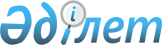 О внесении изменений в решение Байзакского районного маслихата от 19 декабря 2019 года №59-3 "О районном бюджете на 2020–2022 годы"Решение Байзакского районного маслихата Жамбылской области от 27 октября 2020 года № 73-2. Зарегистрировано Департаментом юстиции Жамбылской области 30 октября 2020 года № 4777
      В соответствии со статьей 109 Бюджетного кодекса Республики Казахстан от 4 декабря 2008 года и статьей 6 Закона Республики Казахстан от 23 января 2001 года "О местном государственном управлении и самоуправлении в Республике Казахстан" районный маслихат РЕШИЛ:
      1. Внести в решение Байзакского районного маслихата от 19 декабря 2019 года №59-3 "О районном бюджете на 2020 – 2022 годы (зарегистрировано в Реестре государственной регистрации нормативных правовых актов за № 4466, опубликовано 30 декабря 2019 года в эталонном контрольном банке нормативных правовых актов Республики Казахстан в электронном виде) следующие изменения:
      в пункте 1:
      в подпункте 1):
      цифры "24320831" заменить цифрами "24373967";
      цифры "1590897" заменить цифрами "1618307";
      цифры "6694" заменить цифрами "7766";
      цифры "46018" заменить цифрами "47815";
      цифры "22677222" заменить цифрами "22700079";
      в подпункте 2):
      цифры "26388898" заменить цифрами "26357844".
      в подпункте 5):
      цифры "-2154031" заменить цифрами "-4546489";
      в подпункте 6):
      цифры "2154031" заменить цифрами "4546489";
      Приложение 1 к указанному решению изложить в новой редакции согласно приложению 1 настоящему решению.
      2. Контроль за исполнением настоящего решения возложить на постоянную комиссию Байзакского районного маслихата по вопросам территориального экономического развития, финансов, бюджета, административной территориальной структуре, защиты прав человека и рассмотрение проектов договоров закупов участков земли.
      3. Настоящее решение вступает в силу со дня государственной регистрации в органах юстиции и вводится в действие с 1 января 2020 года. Районный бюджет на 2020 год
					© 2012. РГП на ПХВ «Институт законодательства и правовой информации Республики Казахстан» Министерства юстиции Республики Казахстан
				
      Председатель сессий Байзакского 

      районного маслихата 

А. Большебеков

      Секретарь Байзакского 

      районного маслихата 

Н. Тлепов
Приложение решению
Байзакского районного 
маслихата от 27 октября 2020 
года № 73-2
Категория  Наименование
Категория  Наименование
Категория  Наименование
Категория  Наименование
Сумма, тысяч тенге
Класс
Класс
Класс
Сумма, тысяч тенге
Подкласс
Подкласс
Сумма, тысяч тенге
1. Доходы
24373967
1
Налоговые поступления
1618307
01
Подоходный налог
319167
2
Индивидуальный подоходный налог
319167
03
Социальный налог
535000
1
Социальный налог
535000
04
Hалоги на собственность
725227
1
Hалоги на имущество
700527
4
Hалог на транспортные средства
20000
5
Единый земельный налог
4700
05
Внутренние налоги на товары, работы и услуги
24708
2
Акцизы
15800
3
Поступления за использование природных и других ресурсов
1760
4
Сборы за ведение предпринимательской и профессиональной деятельности
7140
5
Налог на игорный бизнес
8
07
Прочие налоги
5
1
Прочие налоги
5
08
Обязательные платежи, взимаемые за совершение юридически значимых действий и (или) выдачу документов уполномоченными на то государственными органами или должностными лицами
14200
1
Государственная пошлина
14200
2
Неналоговые поступления
7766
01
Доходы от государственной собственности
1552
1
Поступления части чистого дохода государственных предприятий
46
4
Доходы на доли участия в юридических лицах, находящиеся в государственной собственности
34
5
Доходы от аренды имущества, находящегося в государственной собственности
1436
7
Вознаграждения по кредитам, выданным из государственного бюджета
11
9
Прочие доходы от государственной собственности
25
04
Штрафы, пени, санкции, взыскания, налагаемые государственными учреждениями, финансируемыми из государственного бюджета, а также содержащимися и финансируемыми из бюджета (сметы расходов) Национального Банка Республики Казахстан
729
1
Штрафы, пени, санкции, взыскания, налагаемые государственными учреждениями, финансируемыми из государственного бюджета, а также содержащимися и финансируемыми из бюджета (сметы расходов) Национального Банка Республики Казахстан
729
06
Прочие неналоговые поступления
5485
1
Прочие неналоговые поступления
5485
3
Поступления от продажи основного капитала
47815
01
Продажа государственного имущества, закрепленного за государственными учреждениями
2269
1
Продажа государственного имущества, закрепленного за государственными учреждениями
2269
03
Продажа земли и материальных активов
45546
1
Продажа земли
45000
2
Продажа материальных активов
546
4
Поступления трансфертов 
22700079
01
Трансферты из нижестоящих органов государственного управления
9247
1
Трансферты из областных бюджетов, бюджетов городов Астаны и Алматы
4668
3
Трансферты из бюджетов городов районного значения, сел, поселков, сельских округов
4579
02
Трансферты из вышестоящих органов государственного управления
22690832
2
Трансферты из областного бюджета
22690832
Функциональная группа
Функциональная группа
Функциональная группа
Функциональная группа
Сумма тысяч, тенге
Администратор бюджетных программ
Администратор бюджетных программ
Администратор бюджетных программ
Сумма тысяч, тенге
Программа
Программа
Наименование
2. Затраты
26357844
01
Государственные услуги общего характера
836871
112
Аппарат маслихата района (города областного значения)
25501
001
Услуги по обеспечению деятельности маслихата района (города областного значения)
24466
003
Капитальные расходы государственного органа 
1035
122
Аппарат акима района (города областного значения)
163330
001
Услуги по обеспечению деятельности акима района (города областного значения)
147666
003
Капитальные расходы государственного органа 
15664
452
Отдел финансов района (города областного значения)
60696
001
Услуги по реализации государственной политики в области исполнения бюджета и управления коммунальной собственностью района (города областного значения)
28731
003
Проведение оценки имущества в целях налогообложения
2002
010
Приватизация, управление коммунальным имуществом, постприватизационная деятельность и регулирование споров, связанных с этим 
750
018
Капитальные расходы государственного органа 
677
Целевые текущие трансферты нижестоящим бюджетам
28536
453
Отдел экономики и бюджетного планирования района (города областного значения)
23422
001
Услуги по реализации государственной политики в области формирования и развития экономической политики, системы государственного планирования и управления района (города областного значения)
23056
004
Капитальные расходы государственного органа 
366
458
Отдел жилищно-коммунального хозяйства, пассажирского транспорта и автомобильных дорог района (города областного значения)
550614
001
Услуги по реализации государственной политики на местном уровне в области жилищно-коммунального хозяйства, пассажирского транспорта и автомобильных дорог
23458
013
Капитальные расходы государственного органа 
340
113
Целевые текущие трансферты нижестоящим бюджетам
526816
493
Отдел предпринимательства, промышленности и туризма района (города областного значения)
13308
001
Услуги по реализации государственной политики на местном уровне в области развития предпринимательства, промышленности и туризма
13008
003
Капитальные расходы государственного органа 
300
02
Оборона
56268
122
Аппарат акима района (города областного значения)
56268
005
Мероприятия в рамках исполнения всеобщей воинской обязанности
4628
006
Предупреждение и ликвидация чрезвычайных ситуаций масштаба района (города областного значения)
42044
007
Мероприятия по профилактике и тушению степных пожаров районного (городского) масштаба, а также пожаров в населенных пунктах, в которых не созданы органы государственной противопожарной службы
9596
03
Общественный порядок, безопасность, правовая, судебная, уголовно-исполнительная деятельность
9458
466
Отдел архитектуры, градостроительства и строительства района (города областного значения)
3570
066
Строительство объектов общественного порядка и безопасности
3570
458
Отдел жилищно-коммунального хозяйства, пассажирского транспорта и автомобильных дорог района (города областного значения)
5888
021
Обеспечение безопасности дорожного движения в населенных пунктах
5888
04
Образование
15691867
464
Отдел образования района (города областного значения)
11200921
003
Общеобразовательное обучение
10794131
006
Дополнительное образование для детей
406790
465
Отдел физической культуры и спорта района (города областного значения)
325461
017
Дополнительное образование для детей и юношества по спорту
325461
466
Отдел архитектуры, градостроительства и строительства района (города областного значения)
619918
021
Строительство и реконструкция объектов начального, основного среднего и общего среднего образования
619918
464
Отдел образования района (города областного значения)
3545567
001
Услуги по реализации государственной политики на местном уровне в области образования 
21008
005
Приобретение и доставка учебников, учебно-методических комплексов для государственных учреждений образования района (города областного значения)
139618
012
Капитальные расходы государственного органа 
1720
015
Ежемесячная выплата денежных средств опекунам (попечителям) на содержание ребенка-сироты (детей-сирот), и ребенка (детей), оставшегося без попечения родителей
21079
019
Присуждение грантов государственным учреждениям образования района (города областного значения) за высокие показатели работы
34000
023
Методическая работа
37090
029
Обследование психического здоровья детей и подростков и оказание психолого-медико-педагогической консультативной помощи населению
77468
067
Капитальные расходы подведомственных государственных учреждений и организаций
1350502
113
Целевые текущие трансферты нижестоящим бюджетам
1863082
06
Социальная помощь и социальное обеспечение
2216296
451
Отдел занятости и социальных программ района (города областного значения)
985133
005
Государственная адресная социальная помощь
985133
464
 Отдел образования района (города областного значения 
16102
030
Содержание ребенка (детей), переданного патронатным воспитателям 
6977
031
Государственная поддержка по содержанию детей-сирот и детей, оставшихся без попечения родителей, в детских домах семейного типа и приемных семьях
9125
451
Отдел занятости и социальных программ района (города областного значения)
1095752
002
Программа занятости
783418
004
Оказание социальной помощи на приобретение топлива специалистам здравоохранения, образования, социального обеспечения, культуры, спорта и ветеринарии в сельской местности в соответствии с законодательством Республики Казахстан
35003
006
Оказание жилищной помощи 
918
007
Социальная помощь отдельным категориям нуждающихся граждан по решениям местных представительных органов
44490
010
Материальное обеспечение детей-инвалидов, воспитывающихся и обучающихся на дому
6588
014
Оказание социальной помощи нуждающимся гражданам на дому
52740
017
Обеспечение нуждающихся инвалидов обязательными гигиеническими средствами и предоставление услуг специалистами жестового языка, индивидуальными помощниками в соответствии с индивидуальной программой реабилитации инвалида
110648
023
Обеспечение деятельности центров занятости населения
61947
451
Отдел занятости и социальных программ района (города областного значения)
119309
001
Услуги по реализации государственной политики на местном уровне в области обеспечения занятости и реализации социальных программ для населения
51112
011
Оплата услуг по зачислению, выплате и доставке пособий и других социальных выплат
20000
021
Капитальные расходы государственного органа 
1015
050
Обеспечение прав и улучшение качества жизни инвалидов в Республике Казахстан
34252
113
Целевые текущие трансферты нижестоящим бюджетам
12930
07
Жилищно-коммунальное хозяйство
4133052
458
Отдел жилищно-коммунального хозяйства, пассажирского транспорта и автомобильных дорог района (города областного значения)
318930
070
Возмещение платежей населения по оплате коммунальных услуг в режиме чрезвычайного положения в Республике Казахстан
318930
463
Отдел земельных отношений района (города областного значения)
7657
016
Изъятие земельных участков для государственных нужд
7657
466
Отдел архитектуры, градостроительства и строительства района (города областного значения)
883830
003
Проектирование и (или) строительство, реконструкция жилья коммунального жилищного фонда
24962
004
Проектирование, развитие и (или) обустройство инженерно-коммуникационной инфраструктуры
437399
058
Развитие системы водоснабжения и водоотведения в сельских населенных пунктах
421469
458
Отдел жилищно-коммунального хозяйства, пассажирского транспорта и автомобильных дорог района (города областного значения)
2922635
012
Функционирование системы водоснабжения и водоотведения
23875
016
Обеспечение санитарии населенных пунктов
1765
018
Благоустройство и озеленение населенных пунктов
2353
058
Развитие системы водоснабжения и водоотведения в сельских населенных пунктах
2894642
08
Культура, спорт, туризм и информационное пространство
896806
455
Отдел культуры и развития языков района (города областного значения)
239480
003
Поддержка культурно-досуговой работы
215524
009
Обеспечение сохранности историко - культурного наследия и доступа к ним 
23956
466
Отдел архитектуры, градостроительства и строительства района (города областного значения)
356084
011
Развитие объектов культуры
356084
465
Отдел физической культуры и спорта района (города областного значения)
23698
001
Услуги по реализации государственной политики на местном уровне в сфере физической культуры и спорта
10549
005
Развитие массового спорта и национальных видов спорта 
2100
006
Проведение спортивных соревнований на районном (города областного значения) уровне
2955
007
Подготовка и участие членов сборных команд района (города областного значения) по различным видам спорта на областных спортивных соревнованиях
4152
032
Капитальные расходы подведомственных государственных учреждений и организаций
1063
113
Целевые текущие трансферты нижестоящим бюджетам
2879
466
Отдел архитектуры, градостроительства и строительства района (города областного значения)
13843
008
Развитие объектов спорта
13843
455
Отдел культуры и развития языков района (города областного значения)
100837
006
Функционирование районных (городских) библиотек
100177
007
Развитие государственного языка и других языков народа Казахстана
660
456
Отдел внутренней политики района (города областного значения)
23308
002
Услуги по проведению государственной информационной политики через газеты и журналы 
23308
455
Отдел культуры и развития языков района (города областного значения)
68185
001
Услуги по реализации государственной политики на местном уровне в области развития языков и культуры
12312
010
Капитальные расходы государственного органа 
4870
032
Капитальные расходы подведомственных государственных учреждений и организаций
48518
113
Целевые текущие трансферты нижестоящим бюджетам
2485
456
Отдел внутренней политики района (города областного значения)
71371
001
Услуги по реализации государственной политики на местном уровне в области информации, укрепления государственности и формирования социального оптимизма граждан
19548
003
Реализация мероприятий в сфере молодежной политики
45643
006
Капитальные расходы государственного органа 
4920
032
Капитальные расходы подведомственных государственных учреждений и организаций
1260
10
Сельское, водное, лесное, рыбное хозяйство, особо охраняемые природные территории, охрана окружающей среды и животного мира, земельные отношения
167020
462
Отдел сельского хозяйства района (города областного значения)
29528
001
Услуги по реализации государственной политики на местном уровне в сфере сельского хозяйства
28863
006
Капитальные расходы государственного органа
665
466
Отдел архитектуры, градостроительства и строительства района (города областного значения)
8828
010
Развитие объектов сельского хозяйства
8828
473
Отдел ветеринарии района (города областного значения)
57600
001
Услуги по реализации государственной политики на местном уровне в сфере ветеринарии
5710
005
Обеспечение функционирования скотомогильников (биотермических ям)
1477
007
Организация отлова и уничтожения бродячих собак и кошек
2113
009
Проведение ветеринарных мероприятий по энзоотическим болезням животных
4300
010
Проведение мероприятий по идентификации сельскохозяйственных животных
500
011
Проведение противоэпизоотических мероприятий
43500
463
Отдел земельных отношений района (города областного значения)
59111
001
Услуги по реализации государственной политики в области регулирования земельных отношений на территории района (города областного значения)
24806
006
Землеустройство, проводимое при установлении границ районов, городов областного значения, районного значения, сельских округов, поселков, сел
10827
007
Капитальные расходы государственного органа 
458
113
Целевые текущие трансферты нижестоящим бюджетам
23020
453
Отдел экономики и бюджетного планирования района (города областного значения)
11953
099
Реализация мер по оказанию социальной поддержки специалистов
11953
11
Промышленность, архитектурная, градостроительная и строительная деятельность
79526
466
Отдел архитектуры, градостроительства и строительства района (города областного значения)
79526
001
Услуги по реализации государственной политики в области строительства, улучшения архитектурного облика городов, районов и населенных пунктов области и обеспечению рационального и эффективного градостроительного освоения территории района (города областного значения)
28872
013
Разработка схем градостроительного развития территории района, генеральных планов городов районного (областного) значения, поселков и иных сельских населенных пунктов
49428
015
Капитальные расходы государственного органа 
754
032
Капитальные расходы подведомственных государственных учреждений и организаций
472
12
Транспорт и коммуникации
378905
458
Отдел жилищно-коммунального хозяйства, пассажирского транспорта и автомобильных дорог района (города областного значения)
378905
023
Обеспечение функционирования автомобильных дорог
25871
045
Капитальный и средний ремонт автомобильных дорог районного значения и улиц населенных пунктов
353034
13
Прочие
1462031
452
Отдел финансов района (города областного значения)
13487
012
Резерв местного исполнительного органа района (города областного значения) 
13487
464
Отдел образования района (города областного значения)
464647
077
Реализация мероприятий по социальной и инженерной инфраструктуре в сельских населенных пунктах в рамках проекта "Ауыл-Ел бесігі"
464647
465
Отдел физической культуры и спорта района (города областного значения)
54786
052
Реализация мероприятий по социальной и инженерной инфраструктуре в сельских населенных пунктах в рамках проекта "Ауыл-Ел бесігі"
54786
466
Отдел архитектуры, градостроительства и строительства района (города областного значения)
929111
079
Развитие социальной и инженерной инфраструктуры в сельских населенных пунктах в рамках проекта "Ауыл-Ел бесігі"
929111
14
Обслуживание долга
26
452
Отдел финансов района (города областного значения)
26
013
Обслуживание долга местных исполнительных органов по выплате вознаграждений и иных платежей по займам из областного бюджета
26
15
Трансферты
429718
452
Отдел финансов района (города областного значения)
429718
006
Возврат неиспользованных (недоиспользованных) целевых трансфертов
4721
024
Целевые текущие трансферты из нижестоящего бюджета на компенсацию потерь вышестоящего бюджета в связи с изменением законодательства
80580
038
Субвенции
344417
3.Чистое бюджетное кредитование
2562612
Бюджетные кредиты
2580037
06
Социальная помощь и социальное обеспечение
2477293
458
Отдел жилищно-коммунального хозяйства, пассажирского транспорта и автомобильных дорог района (города областного значения)
1891914
088
Кредитование бюджетов города районного значения, села, поселка, сельского округа для финансирования мер в рамках Дорожной карты занятости
1891914
462
Отдел сельского хозяйства района (города областного значения)
405836
088
Кредитование бюджетов города районного значения, села, поселка, сельского округа для финансирования мер в рамках Дорожной карты занятости
405836
465
Отдел физической культуры и спорта района (города областного значения)
82554
088
Кредитование бюджетов города районного значения, села, поселка, сельского округа для финансирования мер в рамках Дорожной карты занятости
82554
466
Отдел архитектуры, градостроительства и строительства района (города областного значения)
96989
088
Кредитование бюджетов города районного значения, села, поселка, сельского округа для финансирования мер в рамках Дорожной карты занятости
96989
10
Сельское, водное, лесное, рыбное хозяйство, особо охраняемые природные территории, охрана окружающей среды и животного мира, земельные отношения
102744
453
Отдел экономики и бюджетного планирования района (города областного значения)
102744
006
Бюджетные кредиты для реализации мер социальной поддержки специалистов социальной сферы сельских населенных пунктов
102744
Категория 
Категория 
Категория 
Категория 
Категория 
Класс 
Класс 
Класс 
Класс 
Подкласс
Подкласс
Подкласс
Наименование 
Наименование 
Наименование 
5
Погашение бюджетных кредитов
17425
01
Погашение бюджетных кредитов
17425
1
Погашение бюджетных кредитов, выданных из государственного бюджета
17425
Функциональная группа
Функциональная группа
Функциональная группа
Функциональная группа
Администратор бюджетной программы
Администратор бюджетной программы
Администратор бюджетной программы
Программа
Программа
Наименование 
Наименование 
4. Сальдо по операциям с финансовыми активами
0
13
Прочие
0
452
Отдел финансов района (города областного значения)
0
014
Формирование или увеличение уставного капитала юридических лиц
0
Категория 
Категория 
Категория 
Категория 
Категория 
Класс 
Класс 
Класс 
Класс 
Подкласс 
Подкласс 
Подкласс 
Наименование
Наименование
6
Поступления от продажи финансовых активов государства
0
01
Поступления от продажи финансовых активов государства
0
1
Поступления от продажи финансовых активов внутри страны
0
Функциональная группа
Функциональная группа
Функциональная группа
Функциональная группа
Администратор бюджетной программы
Администратор бюджетной программы
Администратор бюджетной программы
Администратор бюджетной программы
Программа 
Программа 
Программа 
Наименование
Наименование
5.Дефицит бюджета (профицит)
-4546489
6. Финансирование дефицита бюджета (использование профицита)
4546489
Категория 
Категория 
Категория 
Категория 
Категория 
Класс 
Класс 
Класс 
Класс 
Подкласс 
Подкласс 
Подкласс 
Наименование 
Наименование 
Наименование 
7
Поступления займов
2067310
01
Внутренние государственные займы
2067310
2
Договора по займам
2067310
8
Используемые остатки бюджетных средств
19311
1
Остатки бюджетных средств
19311
01
Остатки бюджетных средств
19311
2
Остатки бюджетных средств на конец отчетного периода
0
01
Остатки бюджетных средств на конец отчетного периода
0
Функциональная группа 
Функциональная группа 
Функциональная группа 
Функциональная группа 
Функциональная группа 
Администратор бюджетной программы 
Администратор бюджетной программы 
Администратор бюджетной программы 
Администратор бюджетной программы 
Программа 
Программа 
Программа 
Наименование 
Наименование 
Наименование 
16
Погашение займов
17425
452
Отдел финансов района (города областного значения)
17425
008
Погашение долга местного исполнительного органа перед вышестоящим бюджетом
17425